Faringdon in Bloom 2019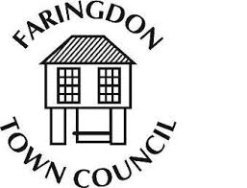 Application FormAll entries must be received by Friday 14th June 2019. To enter please email a completed form to adele@faringdontowncouncil.gov.ukOr returned to the Town Council officesTHE PUMP HOUSE, MARKET PLACE, FARINGDON, SN7 7HLFor further information please call 01367 240281Which categories do you wish to enter?Address of garden or display if different from contact:All entries must be able to provide access for the judges 21st, 22nd and 23rd of June 2019Junior miniature gardens must be delivered to the Corn Exchange by 12:30am on the 23rd of June clearly labelled with the name and age of the childPresentation of prizes and junior miniature garden judging will take place at approximately 1pm on Sunday 23rd of June 2019To enter a garden, you must either own the property, be renting the property or have consent from the owner. By entering you are agreeing you have consent.The Judge’s decisions are final.Name:Address:Email Address:Telephone Number:Best Large gardenBest small garden                                                                                    Best allotment           Best wildlife gardenBest patio/courtyard gardenBest new gardenBest junior miniature gardenBest business basket / boxBest business floral displayBest junior miniature gardenJoy to the CommunityAddress:Contact number: